Wangthonglung Team RetreatSession 13: Closing “Ceremony”Objectives:To learn what the participants found most useful and get their suggestions if the retreat is repeated for other groups.To bring a unified closure to the gathering.To allow people to share from their hearts as they wish.To hear advice from Abdu’l-Baha.Time: 30 minutesMaterials / Preparation:Cards-Red,Green and YellowString ballPowerPoint picture of Abdu’l-BahaQuote from Abdu’l-Baha on a paperLaminated copies of  “If you are sincere in your love for me” – for each participant.Steps:[1] Retreat Evaluation Feedback:Ask participants to write their comments on cards:Green: Favoritie SessionRed: Least Favorite SessionYellow: Suggestions if the retreat is repeated for other groups.Post cards and review.[2] Closing CeremonyHave participants and facilitators stand in a circle. Play some nice music also !Facilitator start holding the end of a big ball of twine and explains that each person will have chance to share something that they have learned at the workshop and to share anything else they wish to share with the other team members. Explain: “After each person shares whatever they wish to share, they will toss the ball, to another person to comment, and then they will toss the ball to the next person. If anyone does not wish to share anything, that is fine. You can just pause for some time and then pass the string ball.”The facilitator comments and tosses the ball to one participant while holding the end. They comment and then pass the ball. In this way a web is created between all the participants.After the web is completed, the facilitators can close by making any final comments and can point out the interconnectedness of everyone serving the Faith in Thepleela and anywhere in Thailand. “We are all connected and we are all one as we learn and grow together.”Remind friends that: 		“Abdu’l-Baha has been with us the entire workshop.		Now that we have all shared our closing comments, let us hear some closing words from       Abdu’l-Baha7.  Have one person read the quote: “If you are sincere in your love for me” (or “O ye mortal birds”)8.  OPTIONAL: A closing prayer -- can be the same prayer read that the beginning of the workshop9. Give all participants a laminated copy of: “If you are sincere in your love for me” If you are sincere 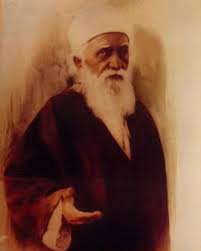 in your love for me…If you are sincere in your love for me, then love and serve the believers in God; then love and serve your fellow men.These days, I do not feel well.My remedy is to hear that the believers love each other. Any other news makes me sick and unhappy. Let everyone speak to me about love and I will love him more. The friends must be real peacemakers; not stirrers up of strife nor sowers of seeds of discord, nor acting with superiority one over another.I am now growing old. O, very old!All through my life I have carried on my back, gladly, the burdens of the believers; but how I ever anticipate hearing the good news of service actually accomplished by them. Save this, I have no other joy in the world.Will they not make me happy?Will they not answer my call, when the shadow of  the last night of my earthly life is falling slowly across my path? Will they not arise with superhuman energy and united effort to spread the cause and impart to me new vigor?  Will they not listen to me?How my heart leaps with joy when I hear the friends love each other, always overlooking one another's minor small mistakes and that they are forgiving their enemies !‘Abdul'-Baha Star of the Westหากเจ้าจริงใจใน ความรักที่มีต่อเราหากเจ้าจริงใจในความรักที่มีต่อเราแล้วจงรักและรับใช้ศาสนิกชนที่มีความเชื่อในพระผู้เป็นเจ้าจากนั้นจึงรักและรับใช้เพื่อนมนุษย์ทุกวันนี้ เรารู้สึกไม่ค่อยสบายที่จะช่วยเยียวยาได้ก็คือการได้ทราบว่าบรรดาศาสนิกชนมี       ความรักซึ่งกันและกันข่าวอื่นๆ ทำให้เราป่วยและไร้ความสุขขอให้ทุกคนพูดกับเราเกี่ยวกับความรักและเราจะรักเขาผู้นั้นมากกว่าเดิมเพื่อนๆ จะต้องเป็นผู้สร้างสันติอย่างแท้จริงมิใช่ไปปลุกปั่นให้เกิดความขัดแย้งหรือไปหว่านเมล็ดแห่งความผิดพ้องหมองใจหรือวางตัวเหนือคนอื่นตอนนี้เราชรามากขึ้น โอ ชรามาก!เรายินดีที่หลังของเราได้แบกรับภาระของเหล่าศาสนิกชนตลอดชีวิตของเราที่ผ่านมาแต่เราเฝ้าคาดหวังที่จะได้ยินข่าวดีเกี่ยวกับการรับใช้ของพวกเขาที่บรรลุผลเป็นที่ประจักษ์ นอกเหนือจากนี้แล้ว เรามิได้มีความปลื้มปิติต่อสิ่งใดในโลกพวกเขาจะไม่ทำให้เรามีความสุขหรือ?เงาแห่งชีวิตทางโลกของเราในคืนสุดท้ายกำลังจะทอดขวางวิถีของเราแล้วอย่างช้าๆ แล้ว พวกเขาจะไม่ตอบคำขอของเราเลยหรือ?พวกเขาจะไม่ลุกขึ้นด้วยพลังอันเหนือมนุษย์และผนึกความเพียรพยายามเพื่อแพร่กระจายศาสนาและเพื่อส่งพลังใหม่แห่งความกระปรี้กระเปร่าแก่เราหรือ?พวกเขาจะไม่ฟังเราหรือ?หัวใจของเราเต้นแรงอย่างแรงด้วยความดีใจเมื่อได้ข่าวว่าบรรดาเพื่อนๆ รักซึ่งกันและกันและมองข้ามความผิดพลาดเล็กๆ น้อยๆ ของกันและกันเสมอ และเรามีความยินดีที่พวกเขาให้อภัยแก่ศัตรูพระอับดุลบาฮา